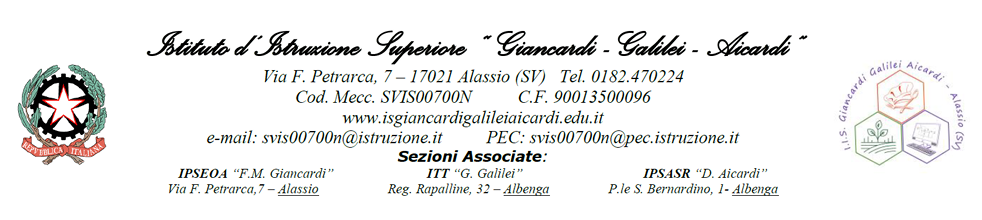 RICHIESTA UTILIZZO LABORATORIO MOBILEIl/la sottoscritto/a ___________________________________  docente di ____________________________CHIEDEdi poter utilizzare il LABORATORIO MOBILE:TABLETNOTEBOOKCon la classe ________ il giorno ________________________ dalle ore _____________________ alle ore ____________________Per (inserire la motivazione)      ______________________________________________________________ ________________________________________________________________________________________   Alassio, lì _________________								Il Richiedente __________________________Riservato alla segreteria:si autorizzanon si autorizza                                                                                                Il Dirigente Scolastico                                                                                                Dott. SALZA Massimo                                                                                           ________________________